This form is to be filled out anytime there is a change on the HIC.  If you are adding a new project, please refer to the Key Tab on the HIC to assist in answering the questions below.  Please submit to Kate.Markwardt@wibos.org when you have completed the form.Please indicate which of the following reasons for completing this form:1.  Removing a Project I am removing a project from the Housing Inventory Chart.       If you are removing a project, what is the name of the project: 2. Adding a Project I am adding a project to the Housing Inventory Chart.          If you are adding a project, please complete the questions 1-31 below that pertain to your new project.3. Modifying or Changing a Project I am modifying an existing project.If you are modifying an existing project, please answer the questions 1-31 below that pertain to the modification of your project.For all changes, please answer the following:Additions or ModificationsIf you are adding or modifying a project, you must answer the following questions.  Again, please refer to the Key tab on the HIC for specific information on how to answer these questions.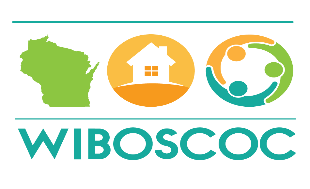 WI BOS Housing Inventory Chart Change FormName AgencyCoalitionDateFor removals, additions and modifications, what is the reason for the change?When does the change take effect (month/year)?1. Agency Name2. HMIS Provider ID3. HMIS Project Name4. Geocode (please see HIC for Geocode Tab)5. Status   C          N           U   C          N           U6. Target Pop.  DV        Vet       HIV  DV        Vet       HIV7. Shelter and Housing Type A       B      C       A       B      C      8. HUD McKinney Vento Funded A    B     C     D       E    F    G    H    None A    B     C     D       E    F    G    H    None9. Other Federal Funding Sources (identify all funding sources the project receives) A    B     C     D       E    F    G    H    I   J       K     L     M       N    O    P    Q    None A    B     C     D       E    F    G    H    I   J       K     L     M       N    O    P    Q    None10. How many beds for households with children does the project have?11. How many units for households with children does the project have?12. How many of those beds for households with children are entered into HMIS?13. How many of the beds for Households with children are veteran beds?14. How many of the beds for Households with children are Youth only beds?15. How many of the beds for Households with children are dedicated to those experiencing chronic homelessness?16. How many beds for households without children does the project have?17. How many of those beds for households without children are entered into HMIS?18. How many of the beds for Households without children are veteran beds?19. How many of the beds for Households without children are Youth only beds?20. How many of the beds for Households without children are dedicated to those experiencing chronic homelessness?21. How many beds for households with only children does the project have?22. How many of those beds for households with only children are entered into HMIS?23. How many of the beds for Households with only children are dedicated to those experiencing chronic homelessness?24. What is the number of seasonal beds covered in HMIS?25. What is the availability start date for seasonal beds?26. What is the availability end date for seasonal beds?27. How many overflow beds does the project have?28. How many overflow beds are covered in HMIS?Name- Agency Contact Info.EmailPhone #